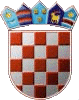 REPUBLIKA HRVATSKAKOPRIVNIČKO-KRIŽEVAČKA ŽUPANIJAOPĆINA SVETI IVAN ŽABNOOpćinski načelnikKLASA: 363-02/14-03/01URBROJ: 2137/19-01/1-14-1Sveti Ivan Žabno, 19. ožujka 2014.Na temelju članka 30. stavka 5. Zakona o komunalnom gospodarstvu („Narodne novine“ broj 36/95, 70/97, 128/99, 57/00, 129/00, 59/01, 26/03. - pročišćeni tekst, 82/04, 178/04, 38/09, 79/09, 153/09, 49/11, 84/11, 90/11, 144/12, 94/13 i 153/13) i članka 44. Statuta Općine Sveti Ivan Žabno („Službeni glasnik Koprivničko-križevačke županije“ broj 10/13), općinski načelnik Općine Sveti Ivan Žabno dana 19. ožujka 2014. godine, Općinskom vijeću Općine Sveti Ivan Žabno podnosiIZVJEŠĆE O IZVRŠENJUPROGRAMA GRADNJE OBJEKATA I UREĐAJA  KOMUNALNE INFRASTRUKTURE NA PODRUČJU OPĆINE SVETI IVAN ŽABNO U 2013. GODINII.	Utvrđuje se da je u tijeku 2013. godine izvršen Program gradnje objekata i uređaja komunalne infrastrukture iz članka 30. Zakona o komunalnom gospodarstvu u Općini Sveti Ivan Žabno kako slijedi:ODLAGANJE KOMUNALNOG OTPADA Radovi  na izvođenju sanacije odlagališta komunalnog otpada Trema- Gmanje iznosili su 8.947,97 kuna.II.	Ovo Izvješće podnosi se Općinskom vijeću Općine Sveti Ivan Žabno na usvajanje.										OPĆINSKI NAČELNIK:										Vladimir Oguman